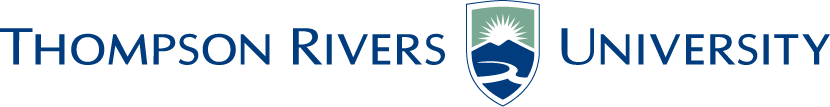 MEETING OF THE STUDENT ENGAGEMENT COMMITTEE OF SENATE January 28, 2015Time:  9:00 – 10:00	A G E N D A	Location:  HOL 402CALL TO ORDER
INTRODUCTIONS
ADOPTION OF AGENDA
ADOPTION OF MINUTES
a) Meeting of December 17, 2014BUSINESS ARISING FROM MINUTESChair – nominations					C. AdamStrategic Task Force – update			A. SaweczkoStudy Space update					C. AdamNEW BUSINESS/PRESENTATIONS
a)	Presentation: Strategic Engagement Sub groups	K. Hamilton; L. Kupp					NEXT MEETING February 25, 2015
ADJOURNMENT